基隆市稅務局結合統一發票推行辦理   附件1 「112年度基稅主播室Podcast聲音網紅體驗營」活動報名表主辦單位：基隆市稅務局活動地點：基隆市稅務局10樓禮堂活動日期：學生組：112年7月12日（星期三）下午13時40分至下午17時10分參加對象：本市國中/高中/高職學生，預計40名報名截止日：即日起至112年7月6日止(額滿為止)報名方式：填寫報名表及授權同意書(授權同意書須簽名)。透過書面郵寄、E-mail或傳真至基隆市稅務局納稅服務科。收到本局E-mail回復確認或來電與承辦人確認並經本局審核通過通知，才算報名成功。本局地址：204基隆市安樂區安樂路二段162號傳真：(02)2433-3257  電話：(02)2433-1888分機117E-mail信箱：kltbda@mail.kltb.gov.tw聯絡人：納稅服務科蘇澤清先生活動說明：想成為一位聲音網紅嗎？那就來參加「基稅主播室Podcast聲音網紅體驗營」課程吧！在這門課程中，你將學習到成為Podcaster的基礎知識、所需的錄音設備和剪輯軟體，以及如何企劃和創作出有趣的Podcast內容。交通：至本局及返家請自行處理，並請注意安全。其他事項：課程完全免費，請學員自備飲用水。需下載財政部統一發票APP，並設定歸戶或領獎設定，已下載者現場出示；未下載者可先下載或現場下載。請學員自備：智慧型手機、耳機、行動電源。課前請安裝手機程式Spotify for Podcasters(原名Anchor)。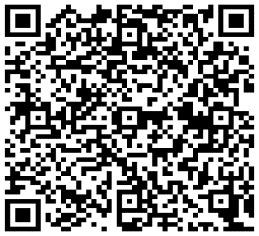 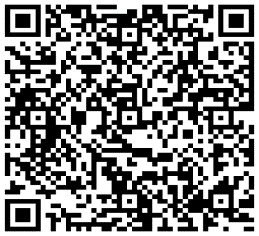 ＊＊＊  報  名  表  ＊＊＊課程內容：※Podcast基礎知識※Podcast主題企劃與內容創作※Podcast實作練習與頻道開設操作教學報到時間：下午13：00－13：30，參加學員請自行前往基隆市稅務局。地    點：基隆市安樂區安樂路二段162號10樓參加學員姓名性別□男 □女□男 □女□男 □女生 日生 日   年   月   日就讀學校年級年級聯絡電話家長/監護人關係關係關係家長/監護人連絡電話回復之E-mail信箱